SMLOUVA O ZAJISTENI A REALIZACISKOLNiHO LYZARSKEHO  KURZUSmluvni stranyMgr. Michal	Tuma -	Telovychovne	a sportovni	sluzby	v oblasti lyzovani, dale jen M.T. Na Manousce 807, 155 00 Praha 5.IC: 71077511,zastoupena Michalem Tumou, tel.: 603 746 077,e-mail: camichaltuma@seznam.cza                ZŠ s RVJ, Praha 13Skola:	Bronzova 2027	Ad res a:Bronzová 2027/35, 155 00 Praha5Ič :	62934368	,Z as to u pe na: Mgr. Ivo Hrstka,MBA	Te l . :		Ředitel školyPredmet smlouvyPredmetem	smlouvy	je	zajisteni	a	realizace	dale	uvedeneho lyzarskeho kurzu.Specifikace predmetu smlouvyM.T. se zavazuje zajistit a realizovat pro objednavatele kurz dle nasledujicich ujednani.Nazev lyzarskeho strediska: Postalm -  RakouskoNazev mista, kde bude zajisteno ubytovani a stravovani: Youhey chaty PostalmTermin kurzu: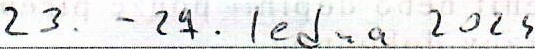 Pristaveni autobusu:	Datum:   23.1.2024Cas:	6:30                                                                                                   _ Misto:	od zimního stadionuPodminky smlouvyM.T.	se	zavazuje	poskytnout	objednateli	v plnem	rozsahu dohodnute sluzby die teto smlouvy.Objednatel se zavazuje dodrzet podminky teto smlouvy.Cena a platebni podminky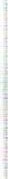 Cena za osobu	(zaka): ......... 7 700	Kc.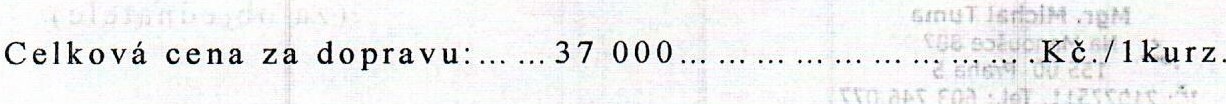 '	.•Cena zahrnuje:	•	f' :e-ubytovani a stravova-nf formou prrfe\ e,5-ti denni skipas.Při celkovem poctu 42 osob a vice /max 49/a 1 par lyzi/os. maji 3 osoby vše zdarma. Pri poctu 41 a mene pouze 2 osoby. Dalsi 2 osoby /doprovod/ jsou za cenu 7 300 Kc.Konecna faktura bude vystavena po ukonceni kurzu, dle skutecneho poctu osob. Stornovaci poplatky tim odpadaj i.Pozn.: Pokud se v dobe vystaveni faktury zmeni kurz EUR/CZK o1 Kc. a vice, zmeni se cena o 100 Kc. nahoru nebo dolu. Kurz ke dni ....&..-.1.1.-... .3....... je ...... ?-:..<.1.t 4..l.	Kc za 1 EUR.Kazdy ucastnik musi mit sve vlastni povleceni, krome instruktoru. Jinak je cena za zapujceni povleceni 10 EUR na miste.Pojisteni neni V  cene kurzu.Zruseni pobytuM.T. muze kurz zrusit jen z mimoi'adnych a nepi'edvidatelnych duvodu -  vyssi moci. Zakaznik muze od smlouvy odstoupit vzdy.Zaverecna ustanoveniSmlouva se uzavira na jednu sez6nu dnem oboustranneho potvrzeni.Smlouvu lze menit nebo doplnit pouze pisemnymi dodatky, na nichz se obe strany dohodnou.	Smlouva je vyhotovena ve dvou exemplai'ich, kazda smluvni strana obdrzi jedno vyhotoveni.Smluvni strany souhlasi s uzavi'enim smlouvy za vyse uvedenych podminek.Prosim o potvrzeni smlouvy a zaslani zpet do 30.11.2023.Je mozno naskenovat a poslat zpet mailem.V Praze dne	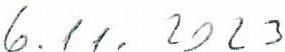 Mgr. Michal Tuma. ·- Na Manousce 807ili"'y-·  155 00 Praha 5tt: ?1077511, Tel.: 603 746 077V Praze dne 20.11.2023_. s rozs1renou vyuko ,azyku Praha 1 '	rc1Fr.v/ :2.J27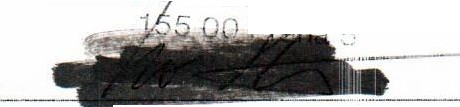 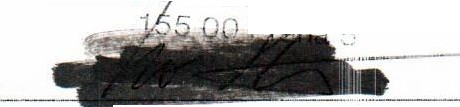 Razitko a podpis